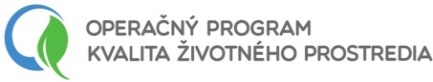 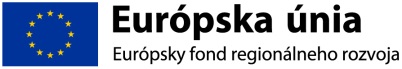 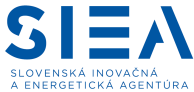 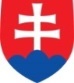 Rekonštrukcia centrálnej kotolne pre obecné budovyv obci Sihelné na biomasuZákladné informácie o projekte: Názov projektu:			Rekonštrukcia centrálnej kotolne pre obecné budovyv obci Sihelné na biomasuKód ITMS2014+:			310041U182Prijímateľ:	Obec Sihelné, Sihelné 217, 029 46 SihelnéMiesto realizácie projektu:	Stredné Slovensko, Žilinský kraj, Okres Námestovo, Sihelné Poskytovateľ:				Ministerstvo životného prostredia Slovenskej republikyImplementačná agentúra:		Slovenská inovačná a energetická agentúra Operačný program:			OP Kvalita životného prostredia Prioritná os:	4. Energeticky efektívne nízkouhlíkové hospodárstvo vo všetkých sektoroch Špecifický cieľ:	4.1.1 Zvýšenie podielu OZE na hrubej konečnej energetickej spotrebe SRKód výzvy:	OPKZP-PO4-SC411-2017-36Informácia o dátume začatia a ukončenia realizácie projektu:9/2019-1/2020Dátum účinnosti Zmluvy o poskytnutí NFP s Poskytovateľom: 22.08.2019Výška poskytnutého príspevku zo Zmluvy o poskytnutí NFP: Celková výška oprávnených výdavkov: 	522 303,04 EURMaximálna výška NFP (95 %):		496 187,89 EURVýška spolufinancovania (5 %):		26 115,15 EURStručný popisa cieľ projektu: Obec Sihelné sa nachádza okrese Námestovo v Žilinskom kraji. V súčasnosti žije v obci 2 154 obyvateľov. Projekt rieši zmenu palivovej základne zdroja tepla v objekte základnej školy v obci Sihelné z tuhých palív na drevné pelety. Rekonštrukcia kotolne pre spaľovanie drevných peliet spadá do rámca opatrení zaoberajúcich sa ochranou a tvorbou životného prostredia v danom regióne. Súčasný spôsob vykurovania je z hľadiska súčasných nárokov na tepelnú pohodu prostredia, regulačné možnosti a ekonomický a hospodárnu prevádzku nevyhovujúci. V rámci zmeny palivovej základne dôjde demontážou existujúcej technológie kotolne a inštalácii novej technológie kotolne na spaľovanie drevných peliet. Hlavná aktivita projektu je „Výstavba zariadení využívajúcich biomasu prostredníctvom rekonštrukcie a modernizácie existujúcich energetických zariadení s maximálnym tepelným príkonom 20 MW na báze fosílnych palív“. Úspešná realizácia projektu so sebou okrem zlepšenia materiálno-technického stavu budovy prinesie tiež i zlepšenie energetickej efektívnosti a zvýšenie energetickej hospodárnosti budovy.Hlavná aktivita projektu: Výstavba zariadení využívajúcich biomasu prostredníctvom rekonštrukcie a modernizácie existujúcich energetických zariadení s maximálnym tepelným príkonom 20 MW na báze fosílnych palív.Projekt je spolufinancovaný Európskou úniou.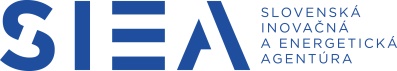 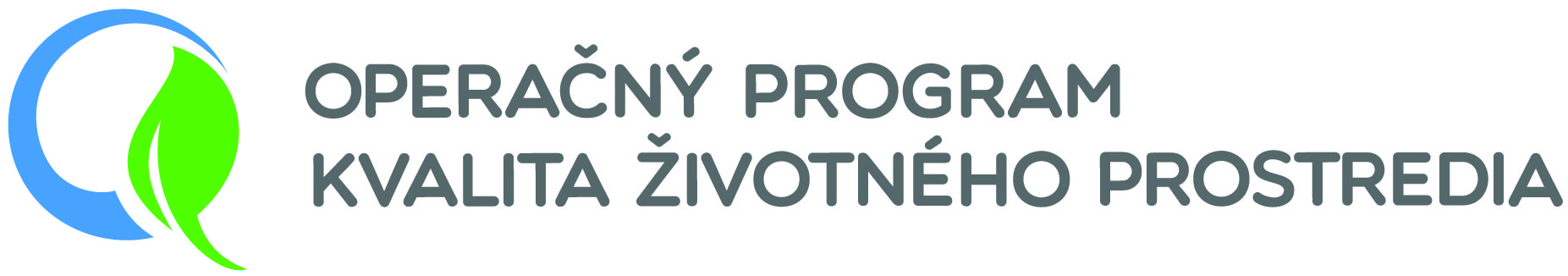 www.op-kzp.sk							www.siea.sk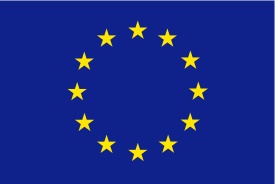 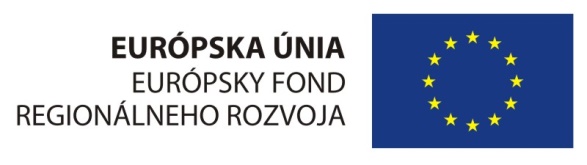 www.ec.europa.eu								www.europa.eu